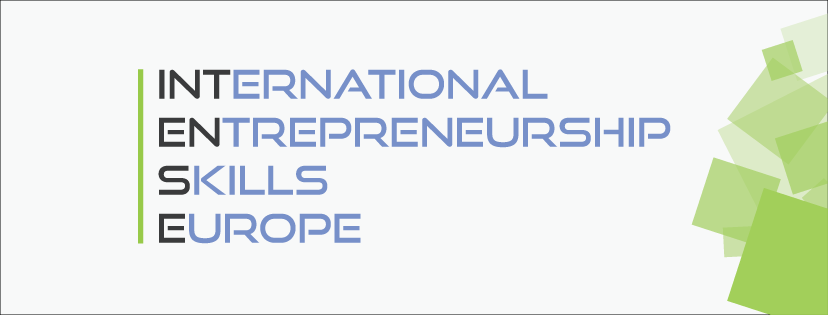 Generating Project IdeasStep 1: Silent brainstorm (5 minutes)Write down your thoughts and/or ideas on post-its/cards. If you want, you can visualise your ideas with little drawings. Use one post-it/card per idea.Step 2: Sharing (10 minutes)Present your ideas to the other group members and put your post-its/cards on the table or a flip-chart;Other group members can add ideas spontaneously.Step 3: Voting (5 minutes)Use the two stickers to vote for the two project ideas you like most. Choose the two project ideas with the most votes. Step 4: Specifying your project ideas (10 minutes)Specify the two remaining project ideas within your team: what could your project look like?Collect your ideas on post-its/cards. Step 5: Select a project  (15 minutes)As a team, review the list of generated projects.Discuss selection criteria for your projects (remember, it lasts the entire semester! so, consider your schedule, other courses (your “portfolio”)).Choose one of the screening models we discussed.Apply the screening model to come to a final decision of your project.Write down your final project idea in one sentence, be as clear and as precise as possible.Source: Openmijnd: Innovation Roadmap. Design Thinking in der Theorie und Praxis. Berlin.Teaching NoteThis step-by-step guide to generating project ideas should help students come up with creative and relevant project ideas. Split the class into groups of max. 5 students.Hand out the instructions above.Students follow steps 1 to 4. Keep an eye on the time: make sure students stick to the time indications. At the end of this 40-minute session all groups should be able to present their project idea in one sentence.Now that students have two possible project ideas, they are ready for some input on quality criteria for projects.After the input, student groups choose their final project ideas and write them down in one sentence (step 5).